2. KALİTE TOPLANTISI  SONUÇ BİLDİRGESİ1. 30.5. 2023 Saat: 13.00-14.30 Dekanlık Toplantı Salonunda yapılan toplantıda kalite komisyonun çalışma takımları aşağıdaki listelerdeki gibi oluşturulmuştur. Takım üyelerinden gelecek toplantıda kendi konularında diğer üniversitelerdeki çalışmalar hakkında bilgi toplamaları ve bunların fakültemizde uygulama imkanları konusunda hazırlık yapmaları istenmiştir. LİDERLİK, YÖNETİŞİM VE KALİTE ÇALIŞMA TAKIMI ÜYELERİEĞİTİM VE ÖĞRETİM ÇALIŞMA TAKIMI ÜYELERİ ARAŞTIRMA VE GELİŞTİRME ÇALIŞMA TAKIMI ÜYELERİ TOPLUMSAL KATKI ÇALIŞMA TAKIMI ÜYELERİ KALİTE EL KİTABI HAZIRLIK ÇALIŞMA TAKIMI ÜYELERİ KURUM İÇ DEĞERLENDİRME RAPORU HAZIRLIĞI ÇALIŞMA TAKIMI ÜYELERİ 2. Başkan yardımcısı Doç. Dr. Nurcan DENİZ tarafından KİDR’da bölümler arasındaki farklar, rubrik puanlama ve akreditasyon konusunda bilgilendirme sunumu yapılmıştır. 3. Kalite komisyonu toplantılarının her ay yapılmasına karar verilmiştir.4. Mezun bilgilerinin dokümantasyonuna yönelik olarak bölümlerde çalışma yapılmasına karar verilmiştir. Toplantı Kanıtları: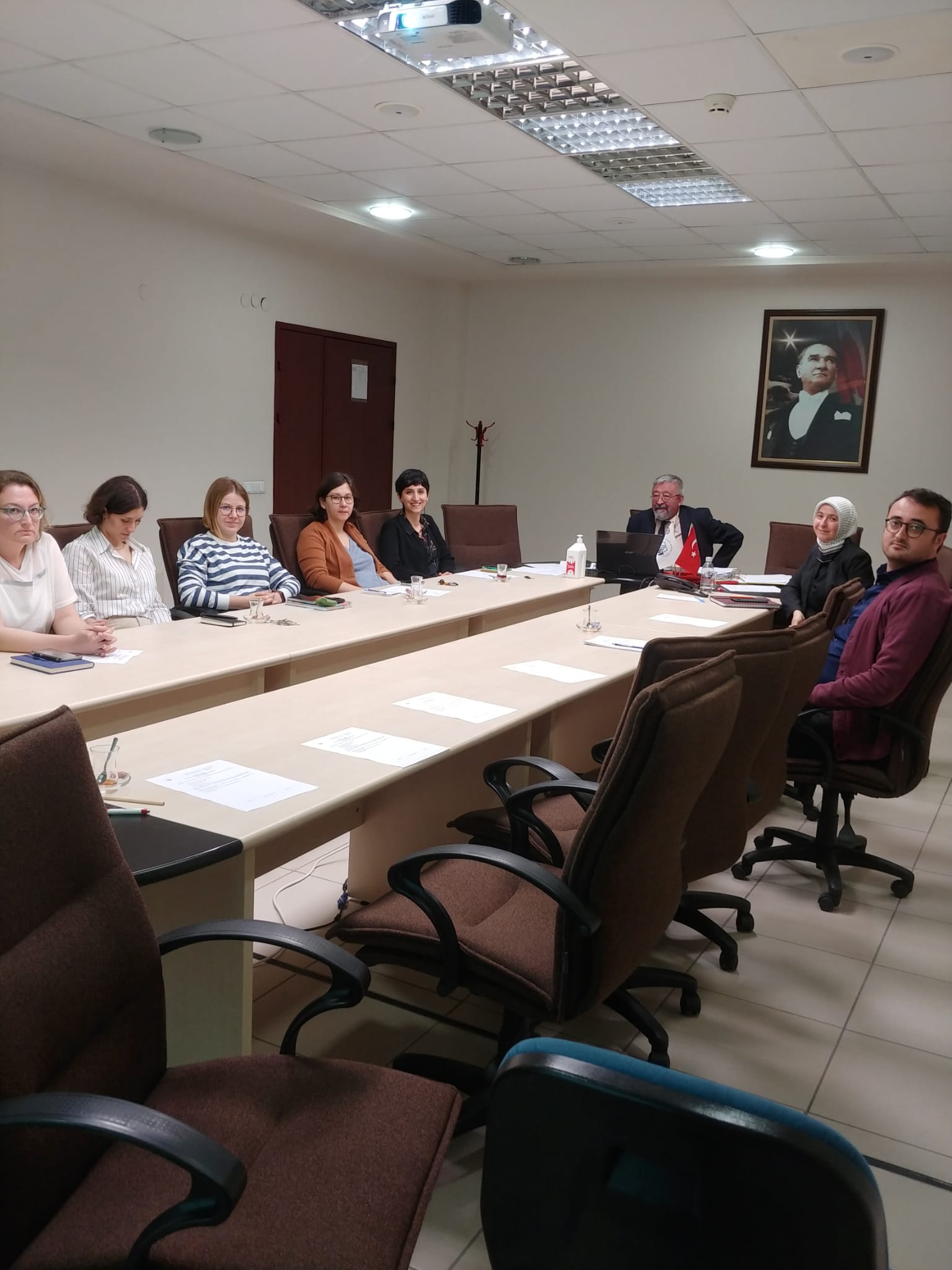 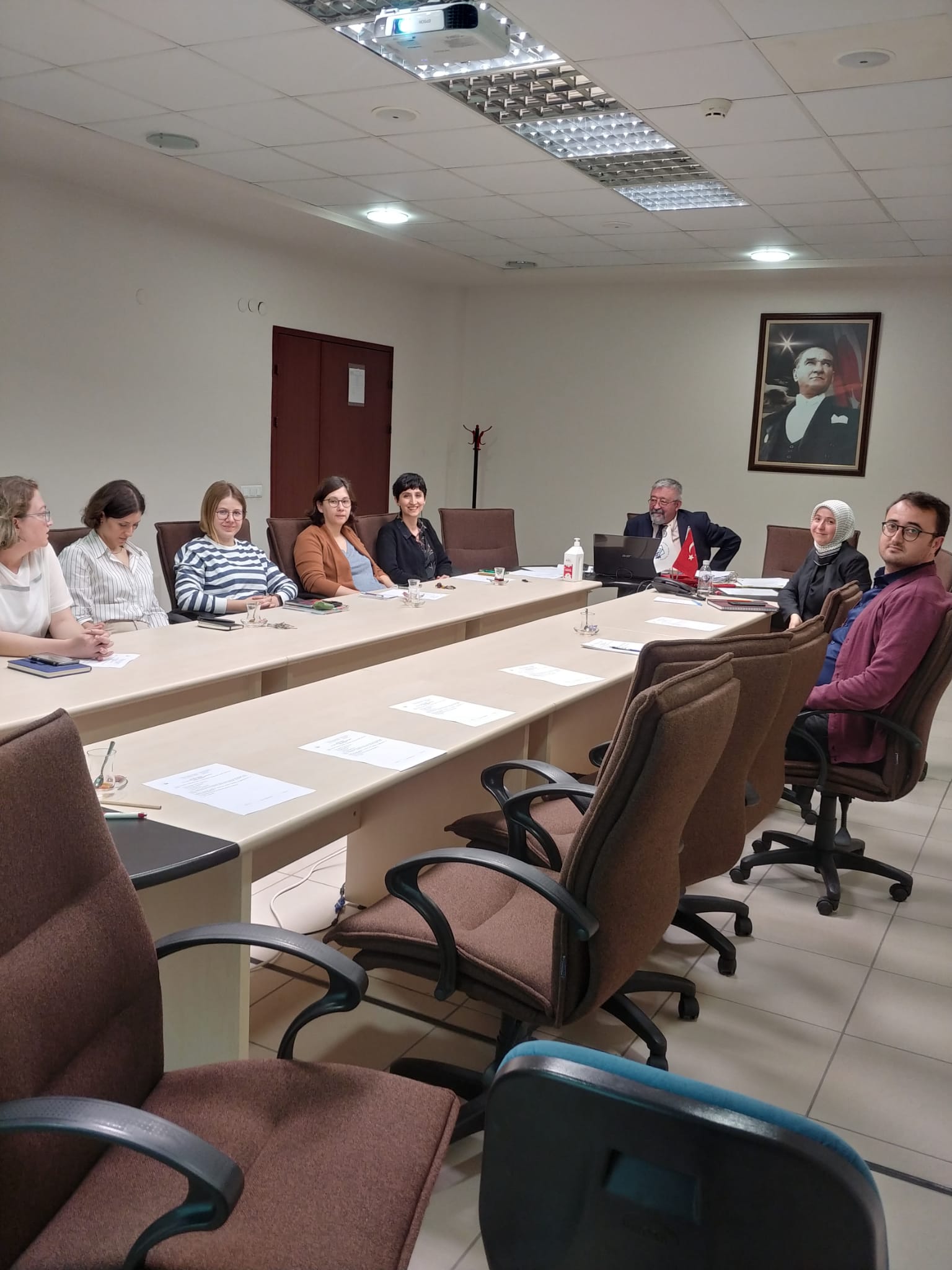 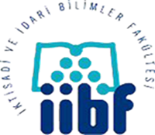 ESKİŞEHİR OSMANGAZİ ÜNİVERSİTESİ İktisadi ve İdari Bilimler FakültesiKALİTE KOMİSYONU TOPLANTISI SONUÇ BİLDİRGESİDoküman No: 2023/6Yayın Tarihi: 30.5.2023Revizyon Tarihi:Revizyon No:Ad Soyadİletişim BilgileriBaşkan: 0532 6048322- tyiyit@ogu.edu.tr0555 7015158- dpelindincer@ogu.edu.tr0541 2116196- av.gulnihalcan@gmail.com0539 7267126- serhan.gul@ogu.edu.trAd Soyadİletişim BilgileriBaşkan: 0506 4275609- cansuatilgan@yahoo.com0555 7015158- dpelindincer@ogu.edu.tr0541 2116196- av.gulnihalcan@gmail.com0505 6023739- dgeldisen@gmail.comAd Soyadİletişim BilgileriBaşkan: Dr. Öğr. Üyesi Tuba YİYİT 0532 6048322- tyiyit@ogu.edu.tr0543 7968146- ykoprucu@ogu.edu.tr0505 6023739- dgeldisen@gmail.comAd Soyadİletişim BilgileriBaşkan: 0506 4275609- cansuatilgan@yahoo.com0543 7968146- ykoprucu@ogu.edu.tr0539 7267126- serhan.gul@ogu.edu.trAd Soyadİletişim BilgileriBaşkan: Dr. Öğr. Üyesi Tuba YİYİT0532 6048322- tyiyit@ogu.edu.tr0506 4275609- cansuatilgan@yahoo.comArş. Gör. Dr. Yılmaz KÖPRÜCÜ 0543 7968146- ykoprucu@ogu.edu.trArş. Gör. Damla AYDIN GELDİŞEN0505 6023739- dgeldisen@gmail.com0555 7015158- dpelindincer@ogu.edu.tr0541 2116196- av.gulnihalcan@gmail.com0539 7267126- serhan.gul@ogu.edu.trAd Soyadİletişim BilgileriBaşkan: Dr. Öğr. Üyesi Tuba YİYİT0532 6048322- tyiyit@ogu.edu.tr0506 4275609- cansuatilgan@yahoo.comArş. Gör. Dr. Yılmaz KÖPRÜCÜ 0543 7968146- ykoprucu@ogu.edu.trArş. Gör. Damla AYDIN GELDİŞEN0505 6023739- dgeldisen@gmail.com0555 7015158- dpelindincer@ogu.edu.tr0541 2116196- av.gulnihalcan@gmail.com0539 7267126- serhan.gul@ogu.edu.trHAZIRLAYANDoç .Dr. Hüseyin Naci BAYRAÇGÖZDEN GEÇİREN/KONTROLDoç. Dr. Nurcan DENİZONAYLAYANHAZIRLAYANDoç.Dr. Hüseyin Naci BAYRAÇGÖZDEN GEÇİREN/KONTROLDoç.Dr. Nurcan DENİZONAYLAYAN